What is Miss Brearey’s favourite Van Gogh painting?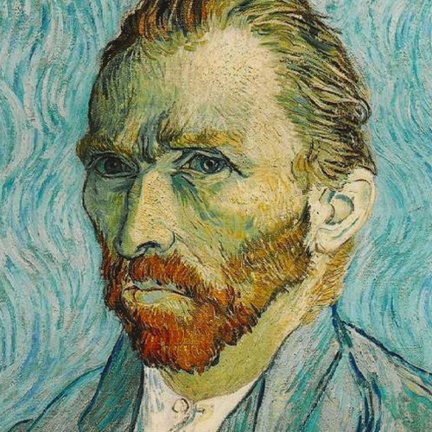 Vincent Van Gogh was a very famous painter and painted over 900 pieces of art!Here is a description of my favourite painting of his:Van Gogh was probably most famous for painting the sunflowers but my favourite is a different plant. It hasn’t got any flowers but it’s different sized leaves are fiery red, sunset orange and golden. The edges of the leaves are trimmed with a golden border. It is stood in what looks like a clay pot and is planted in a deep, dark soil. In the background, it looks as though there is a deep blue painted wall. I think the plant has been placed on a wooden desk.Use my description and see if you can find my favourite using https://www.vangoghgallery.com/catalog/gallery.html (all of the paintings are named which is very helpful!)Now, choose your favourite (there’s plenty to choose from!), write a short description (be careful because some of them look very similar…so be specific!) and see if someone in your house can guess which painting it is. You could also/in stead send your description to me to see if I could guess it right!abrearey@willowbrook.notts.sch.uk Potential follow up work:Recreate your favourite painting using crayons, paints, pencil…whatever you can get your hands on!Do some more research on your painting. If it’s a plant, could you find one in your local area? Could you find a picture of it in real life? If it’s a landscape, could you find out where it was painted? If it’s a person, can you find out how Van Gogh knew them? If it’s Van Gogh, can you find out how old he was when he painted it? How did Van Gogh paint? What materials did he use? What colours did he use? If he only sold one painting in his life time, how did he have enough money to buy food, painting materials and clothes?One of his paintings sold for over £65 MILLION! Can you find out which painting this was? Do you think it was worth that much money? (If you’re interested in incredibly expensive art, this article is worth a look…some eye watering sums of money! https://www.invaluable.com/blog/most-expensive-painting/ )Write a biography of Vincent Van Gogh. This website is a good place to start for some key facts: https://www.ducksters.com/biography/artists/vincent_van_gogh.php 